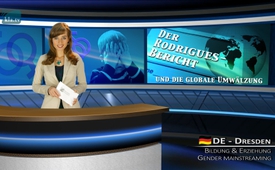 Het Rodrigues-Rapport en de globale omwenteling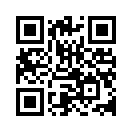 Op 09 september 2015 stemde het Europese parlement in Straatsburg over "Het rapport tot versterking van de positie van meisjes in de EU d.m.v. onderwijs”.  Het wordt ook het Rodrigues-Rapport genoemd naar zijn initiatiefneemster Liliana Rodrigues. Het werd aangenomen met een meerderheid van 408 stemmen. 236 afgevaardigden wezen dit rapport af, 40 onthielden zich.Goede avond dames en heren,

Op 09 september 2015 stemde het Europese parlement in Straatsburg over "Het rapport tot versterking van de positie van meisjes in de EU d.m.v. onderwijs”.  Het wordt ook het Rodrigues-Rapport genoemd naar zijn initiatiefneemster Liliana Rodrigues. Het werd aangenomen met een meerderheid van 408 stemmen. 236 afgevaardigden wezen dit rapport af, 40 onthielden zich. 
Het rapport verlangt beïnvloeding op en door het onderwijs om verandering te bewerken in de maatschappij. Men is er vast van overtuigd, dat, ik citeer: “in vorming een belangrijk potentieel van transformatie aanwezig is, wat kan worden benut voor de verwerkelijking van de gelijkstelling van de geslachten.” Met gelijkstelling is hier de doorzetting bedoeld van gender mainstream. De centrale oorspronkelijke ideologe van de gender mainstream is de Amerikaanse feministe Judith Butler. Haar kernuitspraak over gender mainstream luidt: “Er zijn helemaal geen mannen en vrouwen!” Het menselijke geslacht zou een puur culturele constructie zijn! Het is het recht van ieder mens zijn geslacht vrij te kiezen. En daarvan zijn er meer dan slechts twee. Deze gender-ideologie wordt verplicht in de politiek, omwentelende veranderingen worden bespoedigd, zonder raadpleging van het volk.

Het Rodrigues-Rapport eist, ik citeer verder: “...dat de gelijkstelling van de geslachten in al zijn vormen voldoende aandacht moet krijgen in de leerplannen, de ontwikkelings- en leerdoelen, schoolprogramma’s en schoolwerkplannen …”
Centrale eis in dit Rapport is, ik citeer: “Het verplicht maken van deelname aan seksuele opvoeding, passend bij de leeftijd, voor alle scholieren van de basisscholen en voortgezet onderwijs, in het kader van hun leerplannen.” Dit betekent verplichte seksuele opvoeding vanaf de 1ste klas.
Nadrukkelijk wordt verlangd om ook het opnemen van objectieve informatie over LGBTI-thema’s te bevorderen in de leerplannen. LGBTI is een afkorting voor lesbiennes, homoseksuelen, biseksuelen, transgender en interseksuelen. Men beoogt daarmee dat thema’s over de seksuele oriëntering waarde-neutraal moeten worden doorgegeven in de scholen. 
Bovendien verlangt dit Rapport verder, ik citeer: “dat de vooruitgang die wordt bereikt door de implementatie van het gendergelijkheidsbeleid in de onderwijsinstelling, moet worden gecontroleerd en geëvalueerd door onafhankelijke instanties.”
Daardoor worden  niet alleen ingrijpende veranderingen in de onderwijsstelsels van de afzonderlijke EU-landen bespoedigd, en zodoende ook hun eigen bevoegdheid inzake onderwijs geschonden. Bovendien ontnemen deze maatregelen de ouders de macht, doordat ze ingrijpen in het privégebied van de opvoeding door de ouders. Dit werd ook door EU-afgevaardigde Dr. Georg Mayer aan de kaak gesteld: “Het rapport tot versterking van de positie van meisjes in de Europese Unie d.m.v. onderwijs […] overweegt massale interventies in het nationale onderwijssysteem en het ontwerp van de leerplannen, evenals een regulering van de opvoeding binnen de gezinnen. […] Het onderwijs moet draaien om alle (on)deugden van de seksualiteit, die al moet beginnen op de lagere schoolleeftijd.”  

Onder de dekmantel van grote verscheidenheid schijnen er voor sommige seksueel pedagogen geen taboes meer te zijn. Belangrijke seksueel pedagogen eisen namelijk:
Seksshopartikelen in de basisschool! 
Lederen zweep en fetisjen in de seksuele voorlichting!
Anaal- en oraal verkeer, spermaslikken en groepsseks-constellaties moeten als thema worden behandeld op scholen!

In oktober 2014 al waarschuwden de Frankfurter Allgemeine en het magazine Fokus voor seksueel pedagogen die de meest perverse seksuele praktijken zouden willen integreren in het onderwijs.

In het handboek voor leraren “Instructies ter hantering van de kaderrichtlijnen voor de seksuele voorlichting in Hessen”, schreef de in 2011 gestorven Prof. Dr. Hans-Jochen Gamm: 
“We hebben de seksuele stimulering van de scholieren nodig om de socialistische herstructurering van de maatschappij door te voeren en de gehoorzaamheid aan het gezag, inclusief de liefde tot de ouders grondig uit te schakelen.”

En Siegmund Freud waarschuwde: “Kinderen die seksueel worden gestimuleerd zijn niet meer capabel om op te voeden.”

Dus ontpopt deze geëiste gender-seksuele opvoeding zich als instrument om de kinderen tegen hun ouders op te hitsen. Daarmee wordt een destabilisering en vernietiging van gezinnen en dus de hele maatschappij bewerkt. Zoals ook de documentaire “Het misleide volk als oorlogswapen” toont, hebben deze omwentelingen alleen als doel een Eén-Wereld-Dictatuur op te richten. 

Daarbij tot besluit nog een citaat van de multimiljardair Nicholas Rockefeller: 

“Het feminisme is onze uitvinding om twee redenen. Voordien betaalde alleen de helft van de bevolking belasting, nu bijna iedereen omdat de vrouwen gaan werken. Bovendien werd daardoor het gezin vernietigd en verkregen wij de macht over de kinderen. Zij zijn onder onze controle met onze media en krijgen onze boodschap ingepompt. Ze staan niet meer onder de invloed van het intacte gezin. Doordat we de vrouwen ophitsen tegen de mannen en het partnerschap en de gemeenschap van het gezin vernietigen, hebben we een gebroken samenleving van egoïsten geschapen die werken (voor een vermeende carrière), consumeren (mode, schoonheid, Marken (geld???)), daardoor onze slaven zijn en dat ook nog eens goed vinden.

Hiermee neem ik voor deze avond afscheid van u.door Andrea FousseniBronnen:http://www.europarl.europa.eu/plenary/de/votes.html
http://www.europarl.europa.eu/sides/getDoc.do?pubRef=-//EP//TEXT+REPORT+A8-2015-0206+0+DOC+XML+V0//DE&language=de#title1
Broschüre von besorgte Eltern: Die verborgenen Wurzeln der „modernen“ Sexualaufklärung 
http://www.fpoe.at/artikel/fpoe-mayer-rodrigues-bericht-ist-angriff-auf-die-elterliche-erziehung-und-gestaltung-des-schulwesens-der-mitgliedstaaten/
http://www.focus.de/familie/schule/ein-kommentar-von-bernd-saur-schamlos-im-klassenzimmer_id_4212076.htmlDit zou u ook kunnen interesseren:#EU - www.kla.tv/EU-nlKla.TV – Het andere nieuws ... vrij – onafhankelijk – ongecensureerd ...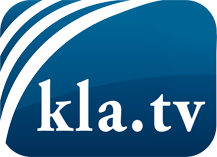 wat de media niet zouden moeten verzwijgen ...zelden gehoord van het volk, voor het volk ...nieuwsupdate elke 3 dagen vanaf 19:45 uur op www.kla.tv/nlHet is de moeite waard om het bij te houden!Gratis abonnement nieuwsbrief 2-wekelijks per E-Mail
verkrijgt u op: www.kla.tv/abo-nlKennisgeving:Tegenstemmen worden helaas steeds weer gecensureerd en onderdrukt. Zolang wij niet volgens de belangen en ideologieën van de kartelmedia journalistiek bedrijven, moeten wij er elk moment op bedacht zijn, dat er voorwendselen zullen worden gezocht om Kla.TV te blokkeren of te benadelen.Verbindt u daarom vandaag nog internetonafhankelijk met het netwerk!
Klickt u hier: www.kla.tv/vernetzung&lang=nlLicence:    Creative Commons-Licentie met naamgeving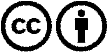 Verspreiding en herbewerking is met naamgeving gewenst! Het materiaal mag echter niet uit de context gehaald gepresenteerd worden.
Met openbaar geld (GEZ, ...) gefinancierde instituties is het gebruik hiervan zonder overleg verboden.Schendingen kunnen strafrechtelijk vervolgd worden.